                   Съюз  на  българските композитори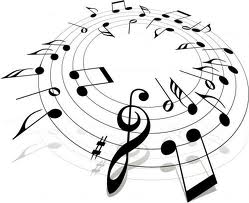                                                        Музикален  клуб „Весела“- Габрово            К Л А В И Р Е Н    K  О Н Ц Е Р Т         ОТ ТВОРБИ НА БЪЛГАРСКИ КОМПОЗИТОРИ                                                                  изпълняват  деца                                                                от  Музикален  клуб „Весела“ – Габрово                                           с  преподавател по  пиано  Весела Пенева                                                                                                                                                              В програмата -                                                                                                                        Андрей Стоянов, Петко Стайнов, Панчо Владигеров,              Любомир Пипков, Парашкев Хаджиев, Марин Големинов,  Веселин Стоянов, Димитър Ненов, Константин Илиев, Александър Райчев, Васил Казанджиев, Николай Стойков, Михаил Пеков, Артин Потурлян, Георги Арнаудов                                                                                                                                         3 юни 2017 г.- събота                     зала “Филип Кутев“                                                                                 начало - 11.30 ч.                              СБК -  ул. „Иван Вазов“ 2                                                                                                                                                                                                                                      В     Х     О     Д               С     В     О     Б     О     Д      Е     Н 